新 书 推 荐中文书名：《关于美国种族问题的未结束的对话》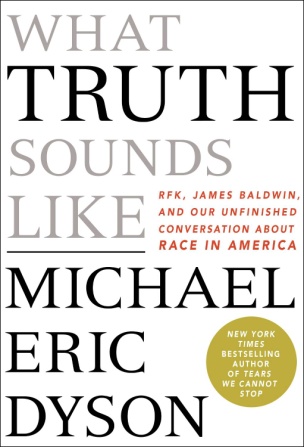 英文书名：WHAT TRUTH SOUNDS LIKE: ROBERT F. KENNEDY, JAMES BALDWIN, AND OUR UNFINISHED CONVERSATION ABOUT RACE IN AMERICA作    者：Michael Eric Dyson出 版 社：St. Martin代理公司：ANA/Vicky Wen页    数：306页出版时间：2018年6月代理地区：中国大陆、台湾审读资料：电子稿类    型：大众社科内容简介：《我们无法停止的眼泪》（Tears We Cannot Stop）的后续力作，针对美国饱受折磨的种族政治的又一次探索。1963年，司法部长罗伯特·肯尼迪（Robert Kennedy）向詹姆斯·鲍德温解释席卷美国黑人的怒火。鲍德温带来了一些朋友，其中包括剧作家洛林·汉斯伯里（Lorraine Hansberry）、心理学家肯尼斯·克拉克（Kenneth Clark）和活动家罗姆·史密斯（Jerome Smith）。史密斯的愤怒令肯尼迪陷入沉默。不过，很快便转为对他的同情。“我想如果我是他的话……我可能会对这个国家有不同的感受。”肯尼迪着手改变政策，这次会面从根本上改变了他的想法。持续至今的种族争论都在那个房间里讨论过。史密斯宣称鉴于美国的种族主义倾向，他永远不会为国家而战，肯尼迪为美国如此缺乏爱国主义而震惊，并追溯了这个时代对黑人异议的蔑视。他认为黑人对肯尼迪家族为改善现状所做的努力并不领情，这一观点在我们这个时代表现为黑人沉溺于受害者的情绪。黑人同性恋者对种族进步的贡献引发了轰动。肯尼迪的移民经历同鲍德温的种族经历一样是鞭策黑人创造力的证据。对那些种族间合作的人能否真正地传达黑人利益的质疑仍旧存在。我们依然在努力地应对黑人知识分子和艺术家带来社会变革的责任。《关于美国种族问题的未结束的对话》（What Truth Sounds Like）处于政治与预言的紧张冲突间，我们究竟接受政治决议还是道德救赎以修复我们破碎的种族格局。作者简介：迈克尔·埃里克·戴森（Michael Eric Dyson）：美国最重要的公共知识分子之一，著有《纽约时报》（New York Times）畅销书《我们无法停止的眼泪》（Tears We Cannot Stop）。他是乔治敦大学的社会学教授，《纽约时报》特约评论员，《新共和国》（The New Republic）和ESPN《永不言败》（The Undefeated）的特约编辑。《乌木》（Ebony）杂志提名他“100位最具影响力的非裔美国人”之一，以及“美国150位最具权势的黑人”之一。媒体评价：“戴森备受赞誉的作品展示了继续为黑人身份而庆祝的艺术家和活动家们，并提醒世人艺术可以维持美国国内的对话。”----《图书馆杂志》（Library Journal）“戴森深入地分析了美国的种族关系，深刻地解读了美国仍在恶化的种族紧张局势。”----《出版者周刊》（Publishers Weekly）“深刻地审视了政治家、艺术家、知识分子和活动家在对抗种族不公和实现变革中的角色。有力地回应了尚未解决的困境。”----《科克斯书评》（Kirkus）“始于1963年司法部长罗伯特·肯尼迪同包括詹姆斯·鲍德温在内的黑人活动家们的会面，持续探索了时至今日的种族问题。”----《德克萨肯纳公报》（Texarkana Gazette）“迈克尔·埃里克·戴森（Michael Eric Dyson）终于完成了这部我一直想读的书。我有幸参加了他的写作会议，他不仅抓住了我们的注意力，同时出色地揭示了那次历史性会晤对我们现如今的影响。《关于美国种族问题的未结束的对话》（What Truth Sounds Like）是一部关于思想史和文化解析的力作，富有诗意，呼吁我们解决我们五十多年前面临的种族危机。”----哈里·贝拉方特（Harry Belafonte）“戴森创作了一部极具感染力的开创性作品；对话始于1963年曼哈顿的一间公寓，传奇的黑人思想家们同鲍比·肯尼迪以最原始的方式对抗种族，鲍比·肯尼迪代表了一个被迫直面恶魔的美国白人。戴森通过这场里程碑式的对话带领我们审视我们当前的政治和文化核心，迫使读者们反思。对于那些关注美国种族问题的读者们而言，这是一部不容错过的作品。”---- MSNBC主持人和《分裂:奥巴马、克林顿夫妇与种族分裂》（Fracture: Barack Obama, the Clintons, and the Racial Divide）作者，乔伊-安·里德（Joy-Ann Reid）谢谢您的阅读！请将回馈信息发送至：文清（Vicky Wen）安德鲁﹒纳伯格联合国际有限公司北京代表处北京市海淀区中关村大街甲59号中国人民大学文化大厦1705室, 邮编：100872
电话：010-82449185传真：010-82504200Email: Vicky@nurnberg.com.cn网址：www.nurnberg.com.cn微博：http://weibo.com/nurnberg豆瓣小站：http://site.douban.com/110577/微信订阅号：ANABJ2002